		   	          Mapa 1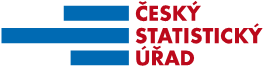 Map 1Zahraniční obchod se sousedními státy v listopadu 2015External Trade with Neighbouring Countries, November 2015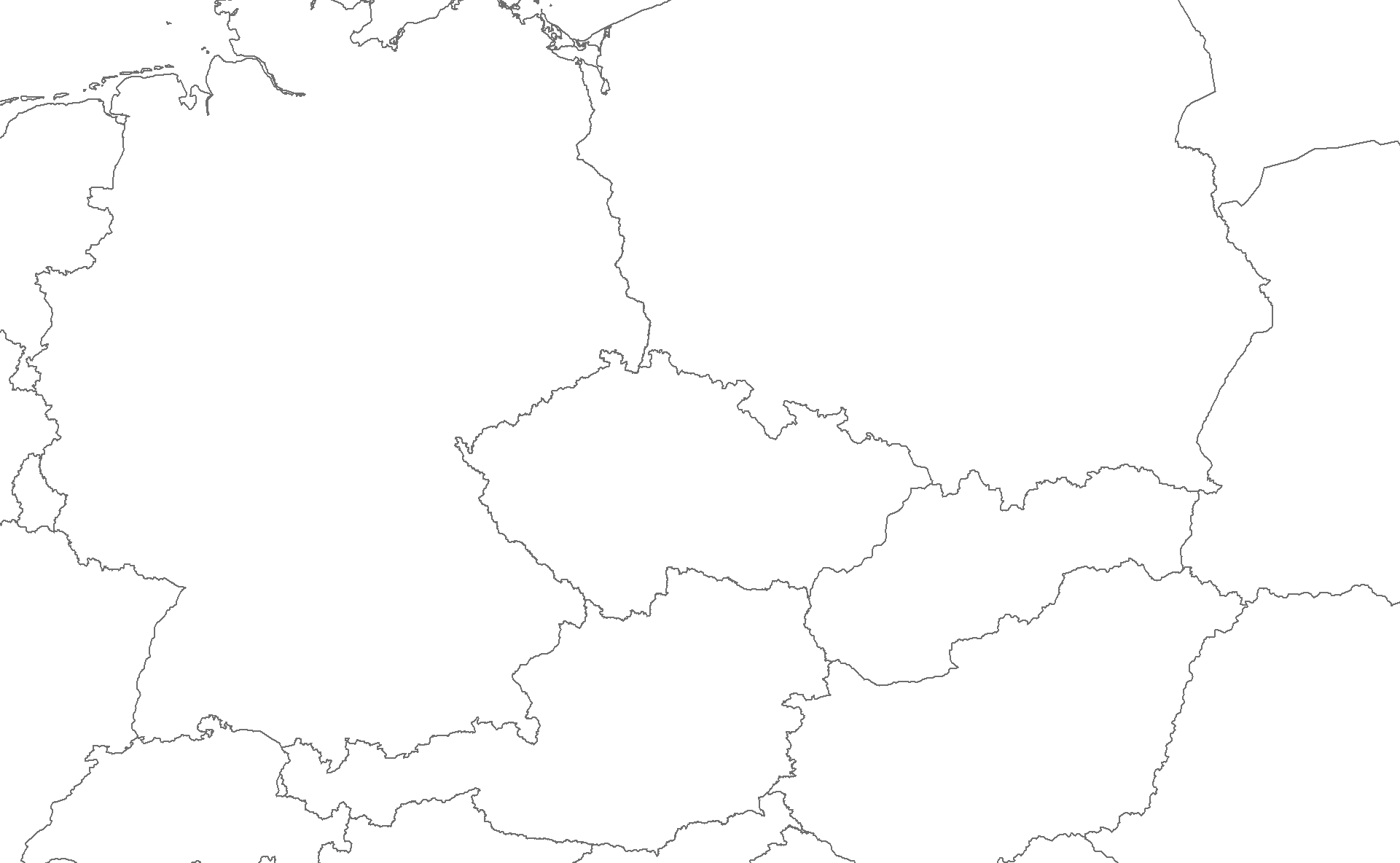 